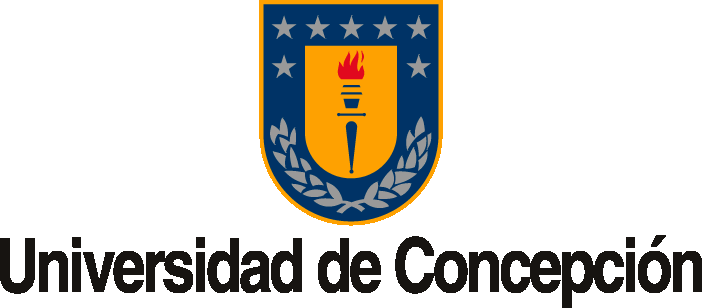 Facultad de xxxCarrera: yyyPlan de EstudioMes, añoPLAN DE ESTUDIO Descripción general.Grado académico o título profesional que otorga.Grado Académico: Licenciada en … / Licenciado en ….Título Profesional:  Objetivos de la Carrera. AaaBbb.Perfil de egreso del graduado o profesional.cccccccPerfil de egreso.Ámbito de Desempeño: xxx.El egresado del programa…..Competencias:DdddEeeeÁmbito de Desempeño: yyyyEl egresado del programa…..Competencias:DdddEeeeEvaluación progresiva del logro del perfil de egreso.El programa posee las siguientes instancias de evaluación del logro del perfil de egreso Actividades finales de graduación o titulaciónGrado Académico Licenciada en ……: Para obtener el Grado de Licenciada en … / Licenciado en ….. se requiere haber aprobado todas las asignaturas (obligatorias, electivas y complementarias) hasta el ….. semestre del plan de estudio de la Carrera.Título Profesional ……: Para obtener el Título Profesional de ……, se requiere:Cumplir con requisitos para obener el grado de Licenciada en …...Haber aprobado todas las asignaturas (obligatorias, electivas y complementarias) hasta el …. semestre del plan de estudio de la CarreraOrdenamiento de las actividades curriculares para cada una de las titulaciones o menciones que ofrece la carreraGrado: 							Título:T: Teórica, P: Práctica, L: Laboratorio; TA: Trabajo Académico A: Anual, S: Semestral; O: Obligatoria, E: Electiva: C: Complementaria, LE: Libre ElecciónProgramas de asignaturas.Formato para los programas de asignaturas [no ocupar más de una hoja tamaño carta por ambas caras]. Programa de AsignaturaUnidad Académica Responsable: [Nombre Unidad Académica]Carreras a las que se imparte:	[Carrera 1, Carrera 2, ….]I.- IDENTIFICACIÓN.II.- DESCRIPCIÓN.[En un párrafo, dar una visión general que contextualice la asignatura. Luego, indicar el conjunto de competencias del perfil de egreso a las que esta asignatura contribuye. En el caso de asignaturas fundamentales puede ser competencias del perfil de licenciatura (cuando esté explicitado). Es importante destacar que la “contribución al desarrollo de una competencia de egreso” implica que no necesariamente esta asignatura se hace cargo del desarrollo y adquisición por parte del alumno del total de dicha competencia. El compromiso de la asignatura se establece de manera precisa en la sección III]La asignatura contribuye al logro de las siguientes competencias del perfil de egreso:III.- RESULTADOS DE APRENDIZAJE ESPERADOS.[Explicite los resultados de aprendizaje que se espera que adquieran los estudiantes que aprueben la asignatura. Esta es una lista numerada de resultados de aprendizajes verificables que serán evaluados en la asignatura. Para mayor información revisar material acerca de redacción de resultados de aprendizaje disponible en http://docencia.udec.cl/unidd]IV.- CONTENIDOS.[Lista de contenidos fundamentales de la asignatura. Corresponden a los conceptos básicos de la disciplina de la que se hace cargo la asignatura, y que son necesarios y suficientes para el logro de los resultados de aprendizaje comprometidos en la sección III]V.- METODOLOGÍA.[Estrategias y métodos con los cuales se desarrollarán los resultados de aprendizaje indicados en la sección III. Por ejemplo: proyecto, trabajo colaborativo, clases expositivas. Aquí se establece aquello que la carrera ha decidido que debe utilizarse en cada versión de la asignatura, independiente del profesor responsable y el periodo lectivo. Todo lo que sea particular a un profesor o periodo se especifica en el syllabus]VI.- EVALUACIÓN.[Instrumentos, modalidad y estrategias de evaluación, cuantitativas y cualitativas, para establecer el cumplimiento de los resultados de aprendizaje. Deben estar de acuerdo a la naturaleza de los resultados de aprendizaje a evaluar. Aquí se establece aquello que la carrera ha decidido que debe utilizarse en cada versión de la asignatura, independiente del profesor responsable y el periodo lectivo. Todo lo que sea particular a un profesor o periodo se especifica en el syllabus]VII.- BIBLIOGRAFÍA Y MATERIAL DE APOYO.[Indicar a lo más dos (2) libros básicos (obligatorios) y a lo más uno (1) complementario con la siguiente información por cada texto:Autor (año de edición). título del libro (edición) (volumen). País, ciudad: Editorial. ISBN (este dato debe permitir chequear posteriormente la información de cada texto) tipo de bibliografía (básica o complementaria)]Bibliografía Básica:Bibliografía Complementaria:MINUTA DE MODIFICACIÓN DEL PLAN DE ESTUDIONombre de la Carrera: Título Profesional:Grado Académico:Decreto que aprobó el Plan de Estudio y sus modificaciones:El Plan de Estudio de la carrera fue aprobado por decreto U. de C. N° xxxx de dd de mes de año, siendo su última modificación sancionada por decreto U. de C. N° xxxx de dd de mes de año.Fundamentos para las modificaciones:Descripción de las modificaciones:Situación de los alumnos adscritos al Plan vigente:El nuevo Plan se pondrá en práctica para los alumnos que ingresan al primer año de la Carrera el año XXXX. Los alumnos afectos al plan antiguo podrán solicitar, sólo por una vez y durante el periodo de inscripción de asignaturas correspondiente al inicio del año académico en que se pone en vigencia el nuevo Plan, al Vicedecano de su Facultad su adscripción al nuevo Plan.Fecha de vigencia del Plan de Estudio Modificado:Primer semestre 20xxAsignaturaSemestreDescripciónPRIMER SEMESTREPRIMER SEMESTREPRIMER SEMESTREPRIMER SEMESTREPRIMER SEMESTREPRIMER SEMESTREPRIMER SEMESTREPRIMER SEMESTREPRIMER SEMESTREPRIMER SEMESTREPRIMER SEMESTREPRIMER SEMESTRECódigoNombre AsignaturaHorasHorasHorasHorasN°   CréditosCréditos SCTDuraciónCalidad
O-E-C-LEPrerrequisito o condiciónDepto. o FacultadCódigoNombre AsignaturaTPLTAN°   CréditosCréditos SCTA-SCalidad
O-E-C-LEPrerrequisito o condiciónDepto. o FacultadSEGUNDO SEMESTRESEGUNDO SEMESTRESEGUNDO SEMESTRESEGUNDO SEMESTRESEGUNDO SEMESTRESEGUNDO SEMESTRESEGUNDO SEMESTRESEGUNDO SEMESTRESEGUNDO SEMESTRESEGUNDO SEMESTRESEGUNDO SEMESTRESEGUNDO SEMESTRECódigoNombre AsignaturaHorasHorasHorasHorasN°   CréditosCréditos SCTDuraciónCalidad
O-E-C-LEPrerrequisito o condiciónDepto. o FacultadCódigoNombre AsignaturaTPLTAN°   CréditosCréditos SCTA-SCalidad
O-E-C-LEPrerrequisito o condiciónDepto. o FacultadTERCER SEMESTRETERCER SEMESTRETERCER SEMESTRETERCER SEMESTRETERCER SEMESTRETERCER SEMESTRETERCER SEMESTRETERCER SEMESTRETERCER SEMESTRETERCER SEMESTRETERCER SEMESTRETERCER SEMESTRECódigoNombre AsignaturaHorasHorasHorasHorasN°   CréditosCréditos SCTDuraciónCalidad
O-E-C-LEPrerrequisito o condiciónDepto. o FacultadCódigoNombre AsignaturaTPLTAN°   CréditosCréditos SCTA-SCalidad
O-E-C-LEPrerrequisito o condiciónDepto. o FacultadCUARTO SEMESTRECUARTO SEMESTRECUARTO SEMESTRECUARTO SEMESTRECUARTO SEMESTRECUARTO SEMESTRECUARTO SEMESTRECUARTO SEMESTRECUARTO SEMESTRECUARTO SEMESTRECUARTO SEMESTRECUARTO SEMESTRECódigoNombre AsignaturaHorasHorasHorasHorasN°   CréditosCréditos SCTDuraciónCalidad
O-E-C-LEPrerrequisito o condiciónDepto. o FacultadCódigoNombre AsignaturaTPLTAN°   CréditosCréditos SCTA-SCalidad
O-E-C-LEPrerrequisito o condiciónDepto. o FacultadQUINTO SEMESTREQUINTO SEMESTREQUINTO SEMESTREQUINTO SEMESTREQUINTO SEMESTREQUINTO SEMESTREQUINTO SEMESTREQUINTO SEMESTREQUINTO SEMESTREQUINTO SEMESTREQUINTO SEMESTREQUINTO SEMESTRECódigoNombre AsignaturaHorasHorasHorasHorasN°   CréditosCréditos SCTDuraciónCalidad
O-E-C-LEPrerrequisito o condiciónDepto. o FacultadCódigoNombre AsignaturaTPLTAN°   CréditosCréditos SCTA-SCalidad
O-E-C-LEPrerrequisito o condiciónDepto. o FacultadSEXTO SEMESTRESEXTO SEMESTRESEXTO SEMESTRESEXTO SEMESTRESEXTO SEMESTRESEXTO SEMESTRESEXTO SEMESTRESEXTO SEMESTRESEXTO SEMESTRESEXTO SEMESTRESEXTO SEMESTRESEXTO SEMESTRECódigoNombre AsignaturaHorasHorasHorasHorasN°   CréditosCréditos SCTDuraciónCalidad
O-E-C-LEPrerrequisito o condiciónDepto. o FacultadCódigoNombre AsignaturaTPLTAN°   CréditosCréditos SCTA-SCalidad
O-E-C-LEPrerrequisito o condiciónDepto. o FacultadSEPTIMO SEMESTRESEPTIMO SEMESTRESEPTIMO SEMESTRESEPTIMO SEMESTRESEPTIMO SEMESTRESEPTIMO SEMESTRESEPTIMO SEMESTRESEPTIMO SEMESTRESEPTIMO SEMESTRESEPTIMO SEMESTRESEPTIMO SEMESTRESEPTIMO SEMESTRECódigoNombre AsignaturaHorasHorasHorasHorasN°   CréditosCréditos SCTDuraciónCalidad
O-E-C-LEPrerrequisito o condiciónDepto. o FacultadCódigoNombre AsignaturaTPLTAN°   CréditosCréditos SCTA-SCalidad
O-E-C-LEPrerrequisito o condiciónDepto. o FacultadOCTAVO SEMESTREOCTAVO SEMESTREOCTAVO SEMESTREOCTAVO SEMESTREOCTAVO SEMESTREOCTAVO SEMESTREOCTAVO SEMESTREOCTAVO SEMESTREOCTAVO SEMESTREOCTAVO SEMESTREOCTAVO SEMESTREOCTAVO SEMESTRECódigoNombre AsignaturaHorasHorasHorasHorasN°   CréditosCréditos SCTDuraciónCalidad
O-E-C-LEPrerrequisito o condiciónDepto. o FacultadCódigoNombre AsignaturaTPLTAN°   CréditosCréditos SCTA-SCalidad
O-E-C-LEPrerrequisito o condiciónDepto. o FacultadNOVENO SEMESTRENOVENO SEMESTRENOVENO SEMESTRENOVENO SEMESTRENOVENO SEMESTRENOVENO SEMESTRENOVENO SEMESTRENOVENO SEMESTRENOVENO SEMESTRENOVENO SEMESTRENOVENO SEMESTRENOVENO SEMESTRECódigoNombre AsignaturaHorasHorasHorasHorasN°   CréditosCréditos SCTDuraciónCalidad
O-E-C-LEPrerrequisito o condiciónDepto. o FacultadCódigoNombre AsignaturaTPLTAN°   CréditosCréditos SCTA-SCalidad
O-E-C-LEPrerrequisito o condiciónDepto. o FacultadDÉCIMO SEMESTREDÉCIMO SEMESTREDÉCIMO SEMESTREDÉCIMO SEMESTREDÉCIMO SEMESTREDÉCIMO SEMESTREDÉCIMO SEMESTREDÉCIMO SEMESTREDÉCIMO SEMESTREDÉCIMO SEMESTREDÉCIMO SEMESTREDÉCIMO SEMESTRECódigoNombre AsignaturaHorasHorasHorasHorasN°   CréditosCréditos SCTDuraciónCalidad
O-E-C-LEPrerrequisito o condiciónDepto. o FacultadCódigoNombre AsignaturaTPLTAN°   CréditosCréditos SCTA-SCalidad
O-E-C-LEPrerrequisito o condiciónDepto. o FacultadNombre: [Nombre Asignatura]Nombre: [Nombre Asignatura]Nombre: [Nombre Asignatura]Nombre: [Nombre Asignatura]Código: [código]Código: [código]Créditos: [créditos]Créditos SCT: [créditos SCT]Prerrequisitos: [código asignatura – Nombre Asignatura]Prerrequisitos: [código asignatura – Nombre Asignatura]Prerrequisitos: [código asignatura – Nombre Asignatura]Prerrequisitos: [código asignatura – Nombre Asignatura]Modalidad: [Presencial, Semi presencialModalidad: [Presencial, Semi presencialCalidad: [Carrera: Obligatoria/ Electiva/ Complementaria / Libre ElecciónDuración: [Semestral, Anual, Otra (indicar cantidad de semanas)]Semestre en el plan de estudio: [Carrera 1 – código plan – semestre ][Carrera 2 – código plan – semestre ]…[Carrera n – código plan – semestre ][Carrera 1 – código plan – semestre ][Carrera 2 – código plan – semestre ]…[Carrera n – código plan – semestre ][Carrera 1 – código plan – semestre ][Carrera 2 – código plan – semestre ]…[Carrera n – código plan – semestre ]Trabajo Académico: [promedio trabajo académico total del alumno semanal]Trabajo Académico: [promedio trabajo académico total del alumno semanal]Trabajo Académico: [promedio trabajo académico total del alumno semanal]Trabajo Académico: [promedio trabajo académico total del alumno semanal]Horas Teóricas:                    Horas Prácticas:                       Horas Laboratorio: Horas de otras actividades: [promedio de horas destinadas a actividades no supervisadas, visitas, terreno, clínica, internado, práctica]Horas Teóricas:                    Horas Prácticas:                       Horas Laboratorio: Horas de otras actividades: [promedio de horas destinadas a actividades no supervisadas, visitas, terreno, clínica, internado, práctica]Horas Teóricas:                    Horas Prácticas:                       Horas Laboratorio: Horas de otras actividades: [promedio de horas destinadas a actividades no supervisadas, visitas, terreno, clínica, internado, práctica]Horas Teóricas:                    Horas Prácticas:                       Horas Laboratorio: Horas de otras actividades: [promedio de horas destinadas a actividades no supervisadas, visitas, terreno, clínica, internado, práctica]